중요사항설명서 (건물의 대차)  	  귀하	헤이세이	년	월	일하기 부동산에 대해, 택지건물거래업법(이하[법]이라고 함) 제35조의 규정에 의거해 아래와 같이 설명합니다. 중요한 내용이므로 숙지하시기 바랍니다.상호 및 명칭대표자 성명	인주요 사무소 면허증 번호 면허 년월일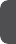 １. 등기기록에 기재된 사항２. 법령에 근거한 제한의 개요３. 음용수 · 전기 · 가스 공급시설 및 배수시설의 정비상황４. 건물건축 공사 완공시의 형태 , 구조등（미완성 건물일 경우）5. 건물상황조사 결과의 개요  (  기존 건물일 때 )６. 건물 설비의 정비 상황（완공 건물일 경우）７. 해당 건물이 조성 택지 방재 구역 내인가 아닌가８. 해당 건물이 토사 재해 경계 구역 내인가 아닌가９. 해당 건물이 쓰나미 재해 경계 구역 내인가 아닌가１０. 석면 사용 조사의 내용１１. 내진 진단의 내용１. 임차  이외의 수수 금액２. 계약  해제에 관한 사항３. 손해 배상액의 예정 또는 위약금에 관한 사항４. 지불금 또는 예약금 보전조치의 개요５. 계약기간 및 갱신에 관한 사항６. 용도 및 기타 이용 제한에 관한 사항７. 보증금 등의 정산에 관한 사항８. 관리 위탁처１．공탁소 등에 관한 설명（법제 35 조의 2）택지건물거래업 보증협회의 사원이 아닌 경우택지건물거래업 보증협회의 사원일 경우기재요령① Ⅰ의１에 관해서　「소유권에 관련된 권리에 관한 사항」 란에는 , 재매입할 경우의 특약 , 각종 가등기 , 압류 등 등기기록의권리부 ( 갑구 ) 에 기록된 소유권에 관련된 각종 등기 사항을 기재 할 것 .② Ⅰ의２에 관해서　「법령명」 란에는 아래표에 해당되는 법률명을 , 「제한의 개요」 란에는 그 법률에 의거한 제한의개요를기입할 것 .③ Ⅰ의３에 관해서　「비고」 란에는 , 특히 시설에 관한 부담금을 청구할 경우에 그 금액을 기입할 것 .④ Ⅰ의 6 에 관해서　「건물의 설비」 란은 주로 거주용 건물일 경우를 염두에 두고 예시한 것이며 , 사업용 건물일 경우에는 , 업종별 , 거래 실태 등을 감안하여 중요하다고 판단되는 설비에 관해 구체적으로 기입할 것 .（ 예：에어컨 , 승강기）⑤ Ⅱ의 5 에 관해서　 「일반주택임차계약」 , 「 정기주택임차계약」 , 「 종신건물임대차계약」 중 해당 사항을 명시할 것 .⑥ 각란에 기입내용이 많을 경우에는 필요에 따라 별지에 기입해서 첨부함과 동시에 ,  해당부분을 명시한 후  그  사실  을 기입할 것 .건물상황조사 결과의 개요 ( 중요 사항 설명용 )	[ 목조 · 철골조 ] 건물상황조사 결과의 개요 ( 중요 사항 설명용 )	[ 철근콘크리트조 등 ]설명할택지건물거래주임자성명인설명할택지건물거래주임자등록 번호（　　　　　）설명할택지건물거래주임자업무에 종사하는 사무소전화번호（　　　）거래양태（법제34조제２항）대리・중개건물명칭건물소재지건물호실번호건물바닥면적㎡（등기부면적	㎡）건물종류 및 구조임대인　성명       ・ 주소임대인　성명       ・ 주소소유권 이외의 권리에 관한 사항（권리부(을구）)소유권에 관한 사항（권리부 (갑구)）소유권에 관련된 권 리에 관한 사항소유권 이외의 권리에 관한 사항（권리부(을구）)명의인   성 명주  소즉시 사용 가능한 시설즉시 사용 가능한 시설시설의 정비 예정일비　고음용수공영· 민영· 우물년　　월　　일　   공영 · 민영 · 우물전 기년　　월　　일가 스도시 · 프로판년　　월　　일　   도시 · 프로판배 수년　　월　　일건물의 형태 및 구조주요 구조부분 , 내장및 외장 구조 · 마감설비의 설치 및 구조건물상황조사 실시 유무유무건물상황조사 결과의 개요건물의 설비　유무형식기타부엌화장실욕실온수설비가스곤로냉난방 설비조성 택지 방재 구역 내조성 택지 방재 구역 외토사 재해 경계 구역 내토사 재해 경계 구역 외쓰나미 재해 경계 구역 내쓰나미 재해 경계 구역 외금액수   수 목적1234보전조치의 강구　여부강구함　　　・　　　강구하지 않음보전조치를 취하는 기관계약기간（ 시작）	년	월	일（ 종료）	년	월	일년　 　개월간일반주택임차계약계약기간（ 시작）	년	월	일（ 종료）	년	월	일년　 　개월간정기주택임차계약계약기간（ 시작）	년	월	일（ 종료）	년	월	일년　 　개월간종신건물임대차계약갱신에 관한 사항용도제한구분소유 건물의 경우 전유부분 제한에 관한 규약 등기타이용제한성명（ 상호 또는 명칭）( 맨션 관리의 적정화 추진에 관한 법률 제 46 조 제 1 항 제 2 호의 등록번호또는임대주택관리업자등록규정 제 5 조 제 1 항 제 2 호의 등록번호 )주소（ 주요 사무소 소재지）택지건물 거래업 보증 협회명칭택지건물 거래업 보증 협회주소택지건물 거래업 보증 협회사무소 소재지변제업무 보증금을 공탁한 공탁소 및 소재지변제업무 보증금을 공탁한 공탁소 및 소재지신주택 시가지 개발법신도시 기반 정비법유통업무 시가지 정비법작성일작성일건 물건물 명칭건물 명칭건 물소재지소재지주거표시지명지번주거표시지명지번주거표시지명지번주거표시지명지번주거표시지명지번주거표시지명지번주거표시지명지번주거표시지명지번건 물( 공동주택의 경우 )( 공동주택의 경우 )맨션 등의 명칭호수호수호실건 물구조 종별구조 종별□ 목조	□ 철골조	□ 기타 ( 혼합구조 등 )□ 목조	□ 철골조	□ 기타 ( 혼합구조 등 )□ 목조	□ 철골조	□ 기타 ( 혼합구조 등 )□ 목조	□ 철골조	□ 기타 ( 혼합구조 등 )□ 목조	□ 철골조	□ 기타 ( 혼합구조 등 )□ 목조	□ 철골조	□ 기타 ( 혼합구조 등 )□ 목조	□ 철골조	□ 기타 ( 혼합구조 등 )□ 목조	□ 철골조	□ 기타 ( 혼합구조 등 )건 물층수층수지상	층 / 지하	층지상	층 / 지하	층총상면적총상면적총상면적총상면적㎡㎡건 물 상 황 조사본 조사 실시일본 조사 실시일건 물 상 황 조사조사 구분조사 구분단독주택공동주택 등	(	□ 주호형	□ 주동형 )단독주택공동주택 등	(	□ 주호형	□ 주동형 )단독주택공동주택 등	(	□ 주호형	□ 주동형 )단독주택공동주택 등	(	□ 주호형	□ 주동형 )단독주택공동주택 등	(	□ 주호형	□ 주동형 )단독주택공동주택 등	(	□ 주호형	□ 주동형 )단독주택공동주택 등	(	□ 주호형	□ 주동형 )단독주택공동주택 등	(	□ 주호형	□ 주동형 )건 물 상 황 조사열화현상 등의 유무열화현상 등의 유무건물상황조사 기준에 의거한 열화현상  등의 유무	□ 유	□ 무 ( 아래 “각 부위의 열화현상 등의 유무” 칸도 기재할 것 )건물상황조사 기준에 의거한 열화현상  등의 유무	□ 유	□ 무 ( 아래 “각 부위의 열화현상 등의 유무” 칸도 기재할 것 )건물상황조사 기준에 의거한 열화현상  등의 유무	□ 유	□ 무 ( 아래 “각 부위의 열화현상 등의 유무” 칸도 기재할 것 )건물상황조사 기준에 의거한 열화현상  등의 유무	□ 유	□ 무 ( 아래 “각 부위의 열화현상 등의 유무” 칸도 기재할 것 )건물상황조사 기준에 의거한 열화현상  등의 유무	□ 유	□ 무 ( 아래 “각 부위의 열화현상 등의 유무” 칸도 기재할 것 )건물상황조사 기준에 의거한 열화현상  등의 유무	□ 유	□ 무 ( 아래 “각 부위의 열화현상 등의 유무” 칸도 기재할 것 )건물상황조사 기준에 의거한 열화현상  등의 유무	□ 유	□ 무 ( 아래 “각 부위의 열화현상 등의 유무” 칸도 기재할 것 )건물상황조사 기준에 의거한 열화현상  등의 유무	□ 유	□ 무 ( 아래 “각 부위의 열화현상 등의 유무” 칸도 기재할 것 )건 물 상 황 조사각 부위에 대한 열화 현상 등의 유무※조사 대상이 없는 부위는 이중선을 그을 것< 구조내력상 주요한 부분과 관련된 조사 부위 >< 구조내력상 주요한 부분과 관련된 조사 부위 >< 구조내력상 주요한 부분과 관련된 조사 부위 >< 빗물 침입을 방지하는 부분과 관련된 조사 부위 >< 빗물 침입을 방지하는 부분과 관련된 조사 부위 >< 빗물 침입을 방지하는 부분과 관련된 조사 부위 >< 빗물 침입을 방지하는 부분과 관련된 조사 부위 >< 빗물 침입을 방지하는 부분과 관련된 조사 부위 >건 물 상 황 조사각 부위에 대한 열화 현상 등의 유무※조사 대상이 없는 부위는 이중선을 그을 것열화현상 등조사하유	무	지 못함기초	□	□	□토대 및 바닥구조	□	□	□바닥	□	□	□기둥 및 들보	□	□	□외벽 및 처마 아랫면	□	□	□발코니	□	□	□내벽	□	□	□천장	□	□	□지붕틀	□	□	□기타( 흰개미피해 )	□	□	□( 부후· 부식)	□	□	□( 배근 조사 )	□	□	□( 콘크리트 압축강도 )	□	□	□열화현상 등조사하유	무	지 못함기초	□	□	□토대 및 바닥구조	□	□	□바닥	□	□	□기둥 및 들보	□	□	□외벽 및 처마 아랫면	□	□	□발코니	□	□	□내벽	□	□	□천장	□	□	□지붕틀	□	□	□기타( 흰개미피해 )	□	□	□( 부후· 부식)	□	□	□( 배근 조사 )	□	□	□( 콘크리트 압축강도 )	□	□	□열화현상 등조사하유	무	지 못함기초	□	□	□토대 및 바닥구조	□	□	□바닥	□	□	□기둥 및 들보	□	□	□외벽 및 처마 아랫면	□	□	□발코니	□	□	□내벽	□	□	□천장	□	□	□지붕틀	□	□	□기타( 흰개미피해 )	□	□	□( 부후· 부식)	□	□	□( 배근 조사 )	□	□	□( 콘크리트 압축강도 )	□	□	□열화현상등조사하유	무	지 못함외벽	□	□	□처마 아랫면	□	□	□발코니	□	□	□내벽	□	□	□천장	□	□	□지붕틀	□	□	□지붕	□	□	□열화현상등조사하유	무	지 못함외벽	□	□	□처마 아랫면	□	□	□발코니	□	□	□내벽	□	□	□천장	□	□	□지붕틀	□	□	□지붕	□	□	□열화현상등조사하유	무	지 못함외벽	□	□	□처마 아랫면	□	□	□발코니	□	□	□내벽	□	□	□천장	□	□	□지붕틀	□	□	□지붕	□	□	□열화현상등조사하유	무	지 못함외벽	□	□	□처마 아랫면	□	□	□발코니	□	□	□내벽	□	□	□천장	□	□	□지붕틀	□	□	□지붕	□	□	□열화현상등조사하유	무	지 못함외벽	□	□	□처마 아랫면	□	□	□발코니	□	□	□내벽	□	□	□천장	□	□	□지붕틀	□	□	□지붕	□	□	□건 물 상 황 조 사 실 시 자조사 실시자의 성명조사 실시자의 성명건 물 상 황 조 사 실 시 자조사 실시자에게 강습을 실시한 강습기관명 및 수료증명서 번호조사 실시자에게 강습을 실시한 강습기관명 및 수료증명서 번호건 물 상 황 조 사 실 시 자건축사 자격 종별건축사 자격 종별□ 1 급	□ 2 급	□ 목조□ 1 급	□ 2 급	□ 목조□ 1 급	□ 2 급	□ 목조□ 1 급	□ 2 급	□ 목조□ 1 급	□ 2 급	□ 목조□ 1 급	□ 2 급	□ 목조□ 1 급	□ 2 급	□ 목조□ 1 급	□ 2 급	□ 목조건 물 상 황 조 사 실 시 자건축사 등록번호건축사 등록번호대신등록	제	호지사등록대신등록	제	호지사등록대신등록	제	호지사등록대신등록	제	호지사등록대신등록	제	호지사등록대신등록	제	호지사등록대신등록	제	호지사등록대신등록	제	호지사등록건 물 상 황 조 사 실 시 자소속 사무소명소속 사무소명건 물 상 황 조 사 실 시 자건축사사무소 등록번호건축사사무소 등록번호지사등록	제	호지사등록	제	호지사등록	제	호지사등록	제	호지사등록	제	호지사등록	제	호지사등록	제	호지사등록	제	호작성일작성일건 물건물 명칭건물 명칭건 물소재지소재지주거표시지명지번주거표시지명지번주거표시지명지번주거표시지명지번주거표시지명지번주거표시지명지번주거표시지명지번주거표시지명지번건 물( 공동주택의 경우 )( 공동주택의 경우 )맨션 등의 명칭호수호수호실건 물구조 종별구조 종별□ 철근콘크리트조	□ 철골철근콘크리트조	□ 기타 ( 혼합구조 등 )□ 철근콘크리트조	□ 철골철근콘크리트조	□ 기타 ( 혼합구조 등 )□ 철근콘크리트조	□ 철골철근콘크리트조	□ 기타 ( 혼합구조 등 )□ 철근콘크리트조	□ 철골철근콘크리트조	□ 기타 ( 혼합구조 등 )□ 철근콘크리트조	□ 철골철근콘크리트조	□ 기타 ( 혼합구조 등 )□ 철근콘크리트조	□ 철골철근콘크리트조	□ 기타 ( 혼합구조 등 )□ 철근콘크리트조	□ 철골철근콘크리트조	□ 기타 ( 혼합구조 등 )□ 철근콘크리트조	□ 철골철근콘크리트조	□ 기타 ( 혼합구조 등 )건 물층수층수지상	층 / 지하	층지상	층 / 지하	층총상면적총상면적총상면적총상면적㎡㎡건 물 상 황 조사본 조사 실시일본 조사 실시일건 물 상 황 조사조사 구분조사 구분단독주택공동주택 등	(	□ 주호형	□ 주동형 )단독주택공동주택 등	(	□ 주호형	□ 주동형 )단독주택공동주택 등	(	□ 주호형	□ 주동형 )단독주택공동주택 등	(	□ 주호형	□ 주동형 )단독주택공동주택 등	(	□ 주호형	□ 주동형 )단독주택공동주택 등	(	□ 주호형	□ 주동형 )단독주택공동주택 등	(	□ 주호형	□ 주동형 )단독주택공동주택 등	(	□ 주호형	□ 주동형 )건 물 상 황 조사열화현상 등의 유무열화현상 등의 유무건물상황조사 기준에 의거한 열화현상  등의 유무	□ 유	□ 무 ( 아래 “각 부위의 열화현상 등의 유무” 칸도 기재할 것 )건물상황조사 기준에 의거한 열화현상  등의 유무	□ 유	□ 무 ( 아래 “각 부위의 열화현상 등의 유무” 칸도 기재할 것 )건물상황조사 기준에 의거한 열화현상  등의 유무	□ 유	□ 무 ( 아래 “각 부위의 열화현상 등의 유무” 칸도 기재할 것 )건물상황조사 기준에 의거한 열화현상  등의 유무	□ 유	□ 무 ( 아래 “각 부위의 열화현상 등의 유무” 칸도 기재할 것 )건물상황조사 기준에 의거한 열화현상  등의 유무	□ 유	□ 무 ( 아래 “각 부위의 열화현상 등의 유무” 칸도 기재할 것 )건물상황조사 기준에 의거한 열화현상  등의 유무	□ 유	□ 무 ( 아래 “각 부위의 열화현상 등의 유무” 칸도 기재할 것 )건물상황조사 기준에 의거한 열화현상  등의 유무	□ 유	□ 무 ( 아래 “각 부위의 열화현상 등의 유무” 칸도 기재할 것 )건물상황조사 기준에 의거한 열화현상  등의 유무	□ 유	□ 무 ( 아래 “각 부위의 열화현상 등의 유무” 칸도 기재할 것 )건 물 상 황 조사각 부위에 대한 열화 현상 등의 유무※조사 대상이 없는 부위는 이중선을 그을 것< 구조내력상 주요한 부분과 관련된 조사 부위 >< 구조내력상 주요한 부분과 관련된 조사 부위 >< 구조내력상 주요한 부분과 관련된 조사 부위 >< 빗물 침입을 방지하는 부분과 관련된 조사 부위 >< 빗물 침입을 방지하는 부분과 관련된 조사 부위 >< 빗물 침입을 방지하는 부분과 관련된 조사 부위 >< 빗물 침입을 방지하는 부분과 관련된 조사 부위 >< 빗물 침입을 방지하는 부분과 관련된 조사 부위 >건 물 상 황 조사각 부위에 대한 열화 현상 등의 유무※조사 대상이 없는 부위는 이중선을 그을 것열화현상 등조사하유	무	지 못함기초	□	□	□바닥	□	□	□기둥 및 들보	□	□	□외벽	□	□	□발코니 및 공용 복도	□	□	□내벽	□	□	□천장	□	□	□기타( 배근 조사 )	□	□	□( 콘크리트 압축강도 )	□	□	□열화현상 등조사하유	무	지 못함기초	□	□	□바닥	□	□	□기둥 및 들보	□	□	□외벽	□	□	□발코니 및 공용 복도	□	□	□내벽	□	□	□천장	□	□	□기타( 배근 조사 )	□	□	□( 콘크리트 압축강도 )	□	□	□열화현상 등조사하유	무	지 못함기초	□	□	□바닥	□	□	□기둥 및 들보	□	□	□외벽	□	□	□발코니 및 공용 복도	□	□	□내벽	□	□	□천장	□	□	□기타( 배근 조사 )	□	□	□( 콘크리트 압축강도 )	□	□	□열화현상 등조사하유	무	지 못함외벽	□	□	□내벽	□	□	□천장	□	□	□지붕	□	□	□열화현상 등조사하유	무	지 못함외벽	□	□	□내벽	□	□	□천장	□	□	□지붕	□	□	□열화현상 등조사하유	무	지 못함외벽	□	□	□내벽	□	□	□천장	□	□	□지붕	□	□	□열화현상 등조사하유	무	지 못함외벽	□	□	□내벽	□	□	□천장	□	□	□지붕	□	□	□열화현상 등조사하유	무	지 못함외벽	□	□	□내벽	□	□	□천장	□	□	□지붕	□	□	□건 물 상 황 조 사 실 시 자조사 실시자의 성명조사 실시자의 성명건 물 상 황 조 사 실 시 자조사 실시자에게 강습을 실시한 강습기관명 및 수료증명서 번호조사 실시자에게 강습을 실시한 강습기관명 및 수료증명서 번호건 물 상 황 조 사 실 시 자건축사 자격 종별건축사 자격 종별□ 1 급	□ 2 급	□ 목조□ 1 급	□ 2 급	□ 목조□ 1 급	□ 2 급	□ 목조□ 1 급	□ 2 급	□ 목조□ 1 급	□ 2 급	□ 목조□ 1 급	□ 2 급	□ 목조□ 1 급	□ 2 급	□ 목조□ 1 급	□ 2 급	□ 목조건 물 상 황 조 사 실 시 자건축사 등록번호건축사 등록번호대신등록	제	호지사등록대신등록	제	호지사등록대신등록	제	호지사등록대신등록	제	호지사등록대신등록	제	호지사등록대신등록	제	호지사등록대신등록	제	호지사등록대신등록	제	호지사등록건 물 상 황 조 사 실 시 자소속 사무소명소속 사무소명건 물 상 황 조 사 실 시 자건축사사무소 등록번호건축사사무소 등록번호지사등록	제	호지사등록	제	호지사등록	제	호지사등록	제	호지사등록	제	호지사등록	제	호지사등록	제	호지사등록	제	호